ВАНИНСКАЯ 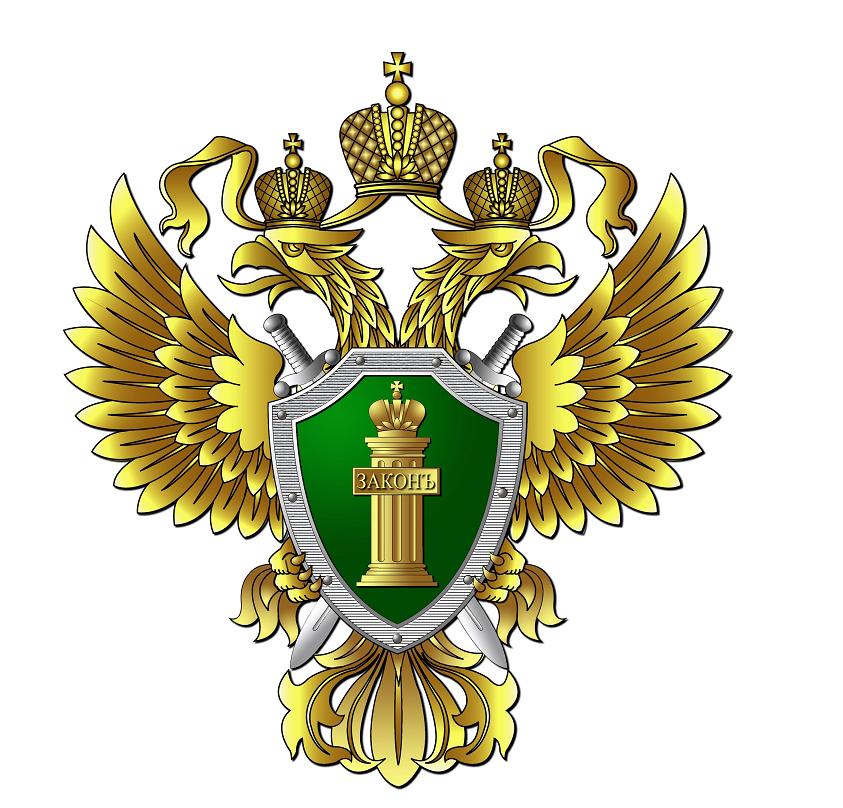                            ТРАНСПОРТНАЯ ПРОКУРАТУРА(ул. Железнодорожная, д. 119, п. Ванино, Хабаровский край, 682860)Ванинская транспортная прокуратура информирует, что 04.09.2019 с 9 час 00 мин. до 18 час. 00 мин. по телефону 8 (42137) 7-56-15 будет работать  «горячая линия» по разъяснению вопросов в области обеспечения безопасности судоходства и мореплавания.  